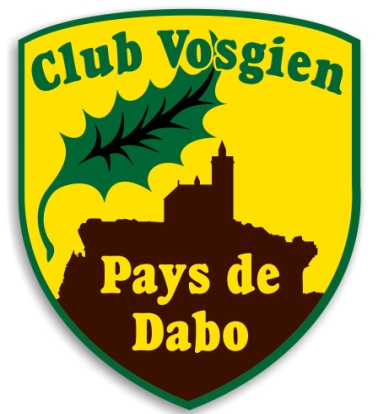 DEMANDE D'ADHESION AU CLUB VOSGIEN DU PAYS DE DABO NOM-PRENOM de chaque adhérent :  1. _ _ _ _ _ _ _ _ _ _ _ _ _ _ _ _ _ _ _ _ _ _ _ _ _ _ _ _ __ _					      2. _ _ _ _ _ _ _ _ _ _ _ _ _ _ _ _ _ _ _ _ _ _ _ _ _ _ _ _ _ _ _ _ _ _ADRESSE :  _ _ _ _ _ _ _ _ _ _ _ _ _ __ _ _  _ _ _ _ _ _ _ _ _ _ _ _ _ _ _ _ _ _ _ _ _ _ _ _ ___ _ _ _  _ _ _ _ _ _ _ _ _ _ _ _ _ _ _ _ _ _ _ _ _ _ _ _ _ _ _ _ _ _ __ _ _ _ _ _ _ _ _ _ _ _ _ _ADRESSE e-mail :  _ _ _ _ _ _ _ _ _ _ _ _ _ _ _ _ _ _ _ _ _ _ _ _ _ _ _ _ _ _ _ _ _ _ __ _ _	                           (pour revevoir le COURRIER, le PROGRAMME MENSUEL et autres informations)ADHESIONS : 15 € x _ _ _ _ =  _ _ _ _ _ _Revue « LES VOSGES » :6 €……….oui □	 	non □        signature :COUPON REPONSE à COMPLETER ET REMETTRE LORS DE L'ADHESION ou par courrier adressé à : Madame HALTE Michèle – 2, rue Comte de Custine - 57400 SARREBOURGadresses utiles :le club :   cv.paysdedabo@orange.frprésidente : Martine Bock – martine.bock.cv@gmail.comsecrétaire : Serge Ramm – serge.ramm@orange.frsite internet : clubvosgiendabo.e-monsite.com/